С 15 марта 2024 г. по 1 декабря 2024 г. на территории РФ будет проводиться эксперимент по маркировке средствами идентификации отдельных видов строительных материалов в потребительской упаковкеУчастники оборота отдельных видов строительных материалов в потребительской упаковке, операторы электронного документооборота и операторы фискальных данных участвуют в эксперименте на добровольной основе. Коды маркировки, необходимые для формирования средств идентификации, в период проведения эксперимента будут предоставляться его участникам на безвозмездной основе.Приводится перечень отдельных видов строительных материалов в потребительской упаковке, подлежащих маркировке в рамках эксперимента, в числе которых цемент, смеси бетонные и сухие строительные, растворы строительные.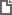 Постановление Правительства РФ от 12.03.2024 N 287
"О проведении на территории Российской Федерации эксперимента по маркировке средствами идентификации отдельных видов строительных материалов в потребительской упаковке"